Publicado en Madrid el 25/04/2018 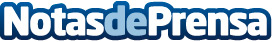 El 'Día del Espectador' y en 'versión doblada': así ven los españoles el cineUn estudio reciente realizado por entradas.com asegura que los españoles van al cine en pareja, entre semana y son reticentes a ver películas en 3D o en versión original subtituladaDatos de contacto:David MálagaNota de prensa publicada en: https://www.notasdeprensa.es/el-dia-del-espectador-y-en-version-doblada-asi Categorias: Nacional Cine Entretenimiento E-Commerce Consumo http://www.notasdeprensa.es